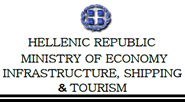 EEA GRANTS 2009-2014STRATEGIC REPORT 2015+ Annual report on Technical Assistance (Covering year 2014) 31 March 2015Independent Unit, National Focal Point-European Economic Area10, Nikis str. GR-10563 Athenseeagrants.grLIST OF ABBREVIATIONS1. EXECUTIVE SUMMARYThe EEA Grants 2009-2014 implementation mostly started in Greece in 2014. The whole year was marked by political instability and continuous changes of the Ministers commanding the Programme Operators, including the NFP. Despite that, the POs demonstrated perseverance and tried to promote the various decisions as much as possible. The results started to be visible by the end of 2014.The combination of poor welfare state, rising unemployment and sharp income decrease is producing a very unstable social image for Greece, despite the fact that the country is still among the most developed in the world. In this context, the mainly demonstrative character of the EEA Grants programmes in Greece is very important, providing simultaneously a certain improvement in the selected sector, and possibly ameliorating the perception of the general conditions in the country.Special mention should be made for the programmes for Asylum, Assisted Voluntary Returns, Unaccompanied Minors and other vulnerable immigrants, as well as the social programmes targeting the less privileged. The statistics clearly show that these programmes (05, 06, 08) are filling an existing gap in the Hellenic social and administrative system. Concerning the bilateral relations, some positive developments took place in 2014. The POs for 02, 03, and 04 organized a bilateral activity that, in their respective sectors, resulted in increased visibility, albeit with limited results as far as the establishment of permanent ties is concerned. The potential is more visible for 06, due to the successful partnership with the UDI, and for 03, concerning RES, where there is fertile common ground to work on. The prospects are mitigated for 02 and 07. Finally, there is serious concern for the bilateral Fund at National Level, due to the persisting impossibility of payments on the part of the PO.A gap in the implementation progress is visible, between the Programmes managed by the Hellenic Administration and those managed by the FMO/contracted Fund Operators. The disbursements are very low on the PO side. However, it is important to note that these programmes started with considerable delays, mainly due to the political instability and the inexistence of monitoring on the part of the NFP itself, which remained understaffed for nearly half the year 2014. The delays in implementation should not be confused with poor quality, though. All PO are following the procedures and are ensuring quality of the projects selected.The main challenge ahead is the smooth implementation. The lengthy procurements’ procedures that must be followed on the part of many PPs, once these are contracted, may lead to further delays. Simultaneously, in some programmes, the new government has set other priorities, possibly delaying the implementation. Finally, the administrative capacity of the PO/PP may influence the progress too. The NFP has been closely monitoring progress, offering solutions when possible.The visibility of the Grants is expected to rise from 2015 onwards, due to the hiring of a communications consultant – in time for communicating the results- and the functioning of the internet site www.eeagrants.gr. 2. ASSESSMENT OF THE EFFECT OF THE GRANTSAs a general remark it is still very soon to assess the effect of the Grants for Greece. Indeed, the Programmes have only started implementation in mid-2014. In this regard, the NFP has chosen to briefly present the trends in the main sectors where the Grants will intervene, during 2015 and 2016, when the results will start to be visible.2.1 CohesionAlthough Greece is still among the economically developed countries in the world, ranking above many other EU countries according to the GDP/capita, it is also a country severely hit by the economic crisis, for the sixth consecutive year. This has negatively affected many indicators that contribute to the sentiment of quality of life. In fact, the sharp decrease of the available income has led to a general resentment, albeit not supported by statistics. That said, it is also clear that the crisis has hit more severely the low income households, thus leading to an increase of the number of people living under the poverty threshold, in a country where the welfare state and the social system have not yet reached a satisfactory level. According to Eurostat, in 2013 35.7% of Greeks were facing the risk of poverty or social exclusion during 2013, while 23.1% remained at the risk of poverty even after the social transfers and another 18.2% were living in households with very low work intensity, topping European Union’s rankings in both categories. Greece ranked third amongst its European partners for the percentage of the population at risk of poverty and social exclusion, only behind Bulgaria with 48% and Romania with 40%. In addition, according to the OECD country survey 2013, there is a considerable gap between the richest and poorest – the top 20% of the population earn six times as much as the bottom 20%.At the same time, Greece had the highest unemployment rate (figures seasonally adjusted for 01/2015):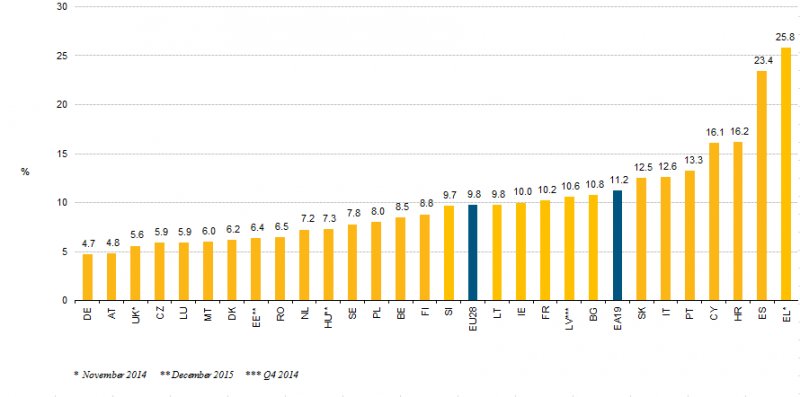 Source: Eurostat. The combination of poor welfare state, rising unemployment and sharp income decrease is producing a very unstable social image for the country. Hence, in the OECD Better Life Index 2013, Greece is ranking poorly. From 2007 to 2013, the percentage of Greek people declaring being very satisfied with their lives fell from 59% to 23%, the lowest share in the OECD area.Below are the OECD Better Life Index statistics for Greece that are of concern to the EEA Grants, in a scale from 0 to 10, 0 being the less satisfactory:Source: http://www.oecdbetterlifeindex.org/countries/greece/This situation clearly shows the need for social action, on top of what can be achieved by the State. Therefore, projects such as the “Frourarcheion” (a social center proposing comprehensive services, from medical to legal support) are definitely contributing to ameliorating living conditions and access to services for the most deprived. Almost 2500 persons had access to the Frourarcheion services during 2014.  On other sectors, the image is mitigated. For example, Greece has a higher rate of decrease of GHG emissions (13%) compared to the EU 28 average (11%) for the period 2002 to 2012 (last available Eurostat data). Simultaneously, only 6.03% of the energy consumption comes from renewable energy sources, demonstrating the lack of exploitation of the country’s huge potential in the sector.The demonstrative character of the projects about to be financed by the EEA Grants will contribute to highlight the importance of a modal shift in energy production and consumption in Greece. In particular, the communication and publicity requirements of the Programme, and the close monitoring of the NFP will allow to spread the knowledge of the positive results of the projects.Greece is among the countries with high exposure to pollution: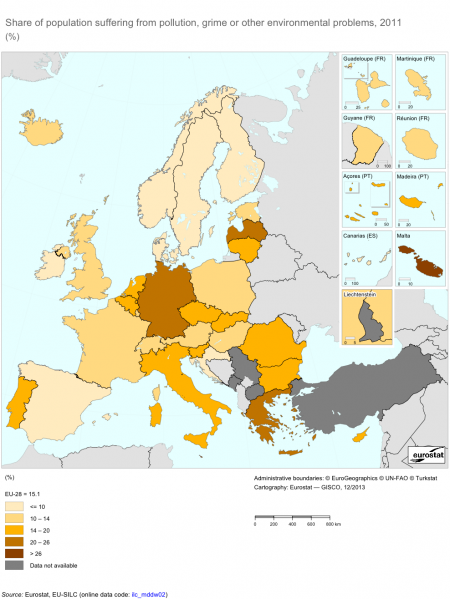 Equally, sea and inland water quality is one of the best in Europe, but many regions, especially in the islands, are still lacking fresh drinking water. The 02 Programme will contribute to improve these indexes and therefore to improve the living conditions in the targeted areas.Due to its geographical position, its long seacoast and its proximity unstable regions, Greece is a major entrance for migrants and, according to the UNHCR has recorded a rise in asylum applications. The highest number of asylum applicants in the fourth quarter of 2014 was registered by far in Germany (65 100 applicants, or 32% of total applicants in the EU), Hungary (28 600, or 14%), Italy (21 500, or 11%), Sweden (21 100, or 10%) and France (16 800, or 8%). But absolute numbers may not translate the overall burden for the administration. Source: UNHCR, 2014In this context, the contribution of the Grants is crucial. According to the data presented in the 06 annual programme report, during the implementation period within 2014, 2663 third country nationals were accommodated in the Evros First Reception Centre and informed about the AVR procedure (137 requested so), along with 225 unaccompanied children. Equally, 320 asylum applications were submitted. The Asylum Service in Fylakio processed 260 applications. Finally, concerning research capacity, Greece is ranking poorly. According to the “Innovation Union Progress at Country level” report 2014 by the European Commission, R&D intensity in 2012 was at 0.69 %, while the EU average was EU: 2.07 %.The EEA Grants are expected to slightly contribute to improve the above indexes. The progress will only be measurable once the projects are contracted; although it will be difficult to measure the percentage of EEA Grants contribution to the changes, as the intervention areas are not only targeted by the EEA Grants, but also by other sources of financing. The NFP, in cooperation with the Programme Operators, will ensure the maximum degree of visibility of all actions undertaken, so that the effect of the Grants is effectively communicated to the general public.2.2. Bilateral relationsThe progress during 2014 is mitigated. Overall, the trend is considered positive, as the POs have organized bilateral actions in the context of the launching of their respective calls, with the aim to create permanent ties with entities from the Donor states. On the other hand, technical problems concerning payments for the programme 01 (Technical Assistance and Bilateral Fund at National Level) have created delays in implementation of the BFNL, resulting to its temporary freezing. However, the NFP notes that, in view of the repeated requests from potential project promoters, once the payments issue is resolved, the actions under the BFNL will be implemented with success.More in detail:The Centre for International and European Economic Law, in collaboration with the EU Fundamental Rights Agency, organized a joint seminar entitled “How can EU member states combat hate crime effectively? Encouraging reporting and improving recording”, on 28-29/04. The seminar was attended by more than 90 participants and indeed had an important impact, as far as the dissemination of results is concerned. This is the only event under the BFNL that was completed during 2014; it was also partly financed directly from the FMO. However, its significance in terms of strengthening the bilateral relations with the Donor countries is limited, consisting in the participation of professionals from the Donor countries as well.The NGO “Junior Achievement Greece”, in cooperation with the “mother” NGO “Junior Achievement Norway”, has started implementing the activity “Entrepreneurship in Education”, with the organization of exchange visits. However, the PO (the NFP) is unable to proceed to any payments in this project, thus obliging the Promoter to temporarily suspend the implementation. The consequence is the necessity to extend the implementation until the end of the programming period and somehow alter the essence of the project, by replacing some planned activities with other, due to a later start. Finally, under the BFNL, the Centre for Renewable Energy Sources started drafting the specifications concerning the implementation of the Project “Geothermal Development”. Due to late claims for daily allowances on the part of the donor project partner (“Orkustofnun”), the project has been delayed, until a decision is taken to increase the total available budget. A part from the BFNL, some significant developments took place on the part of the Programme Operators. For instance it is worth mentioning that an excellent cooperation is taking place between the Norwegian Directorate for Immigration (UDI) and two Programme Operators, namely the European and Development Programmes Division of the Ministry of Public Order and Citizens (06) and the International Organization for Migration (contracted by the FMO for the 05). The Cooperation Committee for the 06 is meeting regularly, and the UDI has also detached at least one person to the PO in Greece in order to facilitate implementation and knowledge transfer.The Programme 03 has organized a bilateral activity, in September 2014, in the context of communicating the then open calls. CRES had invited participants from the Donor countries, and in cooperation with the Norwegian Embassy in Athens encouraged joint applications; however, these did not materialize. It is foreseen that bilateral actions will be organized by the Project Promoters once they are selected. It is important to note that this particular programme seems to have a great bilateral potential, due to its content (RES), on which extensive knowhow and expertise exists in the Donor countries, and also due to the Programme Operator’s willingness.The programme 02 prepared a bilateral activity for the beginning of 2015. The “Research” programme (07) will implement bilateral actions only at project level. As a conclusion, the bilateral activities are well under way. The prospects are positive, especially for the Programmes 01 (once the payments issue is solved), 03 – due to the subject matter and to the Promoter’s willingness- and 06 – due to the ongoing fruitful cooperation with the UDI. The NFP discerns some difficulties in implementing meaningful bilateral activities for the Programmes 02 and 07, due to their character. In fact, the call for scholarships in the Donor states within the 02 Programme would be issued again in late March, due to lack of interest. Concerning the 07 the evaluation of the proposals is under way and it is difficult to provide a clear assessment. In fact, only some proposals included bilateral relations with Universities/research centers from the donor states and it is not clear if these proposals will be finally co-financed. REPORTING ON PROGRAMMES3.1 Overview of Programme statusCalls per programme in 2014 (as in DoRIS, corrected by the NFP):Commitments and disbursements per programme, as reported by the PO, 2014The actual implementation of all programmes under the NFP’s monitoring in Greece started in mid-2014. After several adjustments to some of the Program Agreements, in order to better reflect the goals to be achieved and the means to attain them, all issued their calls in that same period. Due to a very late start in implementation, the NFP has been closely monitoring the progress, by regularly organizing meetings with the Program Operators, as well as providing help in situ when deemed necessary. All POs have been asked to provide an implementation timetable, (updated when necessary) which is the main reference document for monitoring the progress and identifying delays.Concerning the directly contracted programmes, the NFP has prepared short presentations on their progress during 2014, based on the annual report submitted by the FO.The Programme 01 will not be reported, as, due to the impossibility of payments, no expenses or other progress took place in the examined period, except for one bilateral activity, reported in the section 2.2 above.3.2 Individual Program Summaries 3.2.1 GR02 “Integrated marine and inland water management”The Programme Agreement was the last to be signed, in June 2014. However, the PO (the Special Service for the Coordination of Environmental Activities) showed quick reflexes and proceeded to drafting the calls, as well as establishing the links with the project promoters of the predefined project and the two small grant schemes.A combined call for the three outputs was launched in December 2014, ending in 6/02/2015. The call concerned:Water quality improvement projects for drinking or irrigation purposes in islands,Actions (such as studies or surveys) to increase knowledge and awareness of the protection and management of water bodies suffering from environmental problems or biodiversity loss,Actions (such as studies, surveys) to increase knowledge in integrated marine and insular policy or in the protection or management of coastal areas.The response to the above calls is expected to cover the first three outputs of the programme. The pre-defined project “of implementing an integrated marine monitoring programme” was contracted in January 2015 and is being implemented. A bilateral event, covering all the above calls as well as the presentation of the predefined project, with substantial participation from the Donors, was planned by the PO for January 12 & 13 2015.The SGS on study visits from primary and secondary schools in order to increase knowledge on the importance of protecting the water resources, although long discussed with the PP, was delayed. The output is not in danger, though, due to the nature of the SGS and the expected response that it will certainly receive once published.The SGS on post-doctoral research in integrated marine and inland management of water resources, in collaboration with a University from a donor state was also launched, but it received fewer responses than expected. Therefore, it is not sure whether the expected output will be reached. Overall, the outcome of increased awareness of, and education in integrated marine and Inland water management, as measured by the PA indicators, may not be reached. However, it is important to note that this particular aspect of the Programme ends in 30/04/2017.Although the implementation started late, the calls received significant response. The PO, in cooperation with the NFP and the Directorate for the implementation of the NSRF in Greece, had previously identified the specific needs of the potential candidates, so that the calls are drafted in a way that attracts more response. However, the main difficulty in timely implementation lies in the procedures that are ahead, namely public procurements that will follow, as well as the unknown parameter of the PP’s administrative capacity. The two SGS were late in kicking off, but their nature allows for hope for timely implementation.3.2.2  GR03 “Renewable Energy”.The programme aims at contributing to a less carbon-dependent economy, and is fully aligned with Greece’s obligations under the 20-20-20 strategy. The PO (the Center for Renewable Energy Sources) issued a call in June 2014, ending on 03/11, for a total of € 9,67 million, comprising: Category 1: RES integrated actions in local “Communities”, andCategory 2: RES integrated actions in a “small island” (predefined project).The CRES received 67 proposals for Category 1. It proceeded to a thorough evaluation, according to EEA Grants’ Regulation requirements, which ended in the end of December 2014. The Selection Committee decided to select a list of projects to be proposed for contacting. However, due to numerous appeals concerning the first stage of evaluation, namely admissibility of applicants, the list is not finalized yet. The final results will depend on the outcome of the appeals. The PO received only 2 applications for Category 2 (small island). After evaluation and careful discussion within the Selection Committee, the two applications were rejected. The PO has requested the transfer of the available funding to Category 1. On Sept. 11 2014, the PO organized a successful launching/match-making event, with significant participation both from Hellenic interested parties as well as from the Donor countries. The CRES then created a list of participants, available to those interested in bilateral activities. It is worth mentioning the PO has experience in international cooperation, including ties with entities from the donor countries. Although there were no proposals including a DPP, the CRES will allocate the necessary amounts to the selected Project Promoters and guide them in organizing bilateral activities. The early stage of implementation does not allow for identifying achieved outputs already. The NFP and the PO are convinced that the targets set will be reached, because of the quality of the proposal received and the expected renewable energy production that will be generated and consequent CO2 emission reduction. However, if the proposed transfer of funding from the Category 1 to 2 is accepted, this will lead to the cancellation of the output “RES integrated actions in a small island” and its merging with the output “RES integrated actions in Local Communities”. It is worth mentioning that the essence of the output, the estimated energy production and CO2 emission reduction, will still be valid, but it will not concern a small island. The NFP notes the experience of the PO and its diligence in the implementation of the Programme. However, the lengthy procurement procedures that must follow, once the contracts are signed, as well as the lack of capacity on the part of the Project Promoters, might jeopardize the timely implementation of the Program.3.2.3  GR04 “We are all citizens”The programme “We are all citizens”, operated by the FMO/Bodossaki Foundation, extends to the following thematic areas:Strengthened capacity of NGOs and an enabling environment for the sector promotedDemocratic values, including human rights promotedAdvocacy and Watchdog role developmentProvision of welfare and basic services to defined target groups increasedThe Capacity Building (CB) initiative has focused on four main areas of activity with project promoters: Capacity assessment, Promoting access to information, Training activities, Promoting networking.Since the CB programme is in the very early stages of implementation, it is too early to report on progress regarding the CB indicators. However, as series of developments took place during 2014, with very positive results for the NGOs invloved.The CB team developed the “Capacity Map” which is a user-friendly tool that operationalizes the CB matrix with project promoters. Specifically, the needs of the project promoters were evaluated and their abilities were mapped. The designing of the tool was based on the experiences of the 3 FOs that piloted the use of the CB matrix with project promoters and the feedback from Greek NGOs and researchers.By the end of December 2014 the first capacity assessment had been completed with approximately on third of the project promoters from the first two calls (13 organizations) through a process of “facilitated self-assessment”, involving meetings between the Programme team and each project promoter. This data will be used for the CB training. Also, the CB assessment has raised the general understanding of the project promoters and their needs and contributes to the monitoring process.An “Implementation Pack” was created for the project promoters, so that they would manage their projects successfully and in accordance with the programme procedures. Guidelines on project monitoring, financial and narrative reporting and communication requirements were presented to the project promoters at the Implementation Workshop, which was held in Athens on 18 November 2014.Eight “How to apply Workshops” were conducted across Greece. There was a presentation of the programme aims, the application and assessment process, practical tips on writing project proposals and question and answer sessions with the relevant programme officers. These workshops, along with a pre – Christmas “Scanditerannean Cooking” event, offered opportunities for networking among NGOs. Also, a Facebook group of the project promoters was created in November 2014 as a further means of networking.  Additional support was offered to small NGOs in rural areas so as to apply for the third and fourth call. There was little response to that initiative due to the fact that the small organizations in rural areas of Greece cannot easily correspond to the demands of financial liquidity and project management capacity. A pilot workshop on financial management and reporting was held on 16 December 2014 for the nine project promoters of the call “Advocacy and watchdog role development”. Social sustainability has been defined as “a positive condition within communities and a process within communities that can achieve that condition”. All 31 projects under the call “Provision of basic and welfare services to defined target groups increased” aim at the equity of access to social welfare services, such as health, education, transport, housing and recreation. The social sustainability is connected with project implementation for this call. A potential threat to social sustainability could be the lack of financing and liquidity problems.The majority of the projects under the call “Advocacy and Watchdog role development” contribute to social sustainability; two of them also concern environmental sustainability.Several projects foresee economic sustainability, as their implementation is expected to be continued after the implementation of the programme.  For example, the exhibit on Social and Cultural diversity, created for the Hellenic Children’s Museum, will be accessible by the public after the end of the programme.Regarding the bilateral relations, measure A, two calls were announced. In the first call three proposals were approved, linked to the outcomes “Advocacy & Watchdog role” and “Provision of Social Welfare”. In the second call concerning the outcomes “Democratic values, including human rights” and “Strengthened capacity building”, seven proposals were submitted. Regarding bilateral relations measure B, a call was launched in July 2014 and it is still open.According to the Fund Operator, the greatest risk for the implementation of the programme is the project promoters’ inability to successfully complete the projects due to financial difficulties (economic crisis, delays in payments and/ or insufficient cash-flow). The close monitoring, site visits, collaboration with project promoters and assistance through the Capacity Building Programme are means of mitigating the risk. Another main risk derives from the fact that NGOs, which have applied for funding as a consortium, get into irremediable disagreements and the consortium to which the project was assigned is being dissolved.  The means of risk mitigation are the close monitoring and communication with the FO’s experienced legal department.3.2.4  GR05 “Address urgent needs for the reception and screening of new arrivals and for the accommodation of vulnerable groups. Assistance to voluntary returns” The remaining active part of the Program 05 is the SOAM: “Supporting Organizations that assist migrant asylum seeking population in Greece”, which is being implemented by the International Organization for Migration (IOM) Office in Greece.  Three Consortiums meet the standards in order to work on the Program, and the progress in 2014 is described below:1. The consortium Médecins du Monde- Greece / Greek Council for Refugees, entitled “Reception Center for vulnerable asylum seekers at the center of Athens with capacity of 70 places” (Athens, center)Medical care services (general health checks, vaccinations, psychiatric or psychological support), were offered when needed. The legal assistance was provided despite the obstacle of access to Asylum service. For example, GCR informed the Asylum Service that applicants are not to be blamed for the delay in filing their appeal and lawyers intervened in the transfer of the applications of asylum seekers from the regional state authority to police officers or the Asylum Service. Also, an interpreter of the applicants’ language was requested by the legal service and he was granted after the pressure of MDM.The social services proceeded to various actions besides the standard reception process. Seminars, day trips and visits at educational or entertainment venues provided beneficiaries with accurate information and encouragement/motivation for their smooth integration in the Greek society. Moreover, a “Survival Guide” for asylum seekers, edited in Greek, English and French was issued by the social services department. Lessons of Greek for adults and musical workshops for children are held at Pyxis on weekly basis. Last but not least, successful requests for sponsorship have been made for covering specific material needs of beneficiaries, such as medical devices or clothing.2. Consortium NOSTOS (Applicant NGO)/ IASIS/ ERGOEREVNITIKI/ Society for the Development and Creative Occupation of Children (EADAP), entitled “Hospitality structure for asylum seekers – FUTURE” (Athens, Moschato), Regarding the Project of “Nostos”, during the reporting period both Coordination and Monitoring Units were in full operation, as building and facilities maintenance was done on weekly basis. A significant number of volunteers, along with the fruitful cooperation with the National Centre of Social Solidarity and the regular monitoring by IOM/SOAM supported the actions of the Shelter. Moreover, the development of publicity and sensitization activities has led to the networking of the Shelter with the local and national authorities, as well as the neighbourhood. The beneficiaries were given legal information, for example about their rights and the asylum procedures. A personal counselor was appointed for each beneficiary and all were health screened. Eighteen (18) cases of family reunification were accomplished. Also, 250 out of 285 unaccompanied minors (UAMs) left the Shelter within the allowed 49-days period. Personal hygiene project groups for all new comers, regular young mother/parental training groups, intercultural projects, outdoors and recreational activities are some of the accomplishments of the project. Greek and English language courses, ICT lessons and visits at museums and cites of Athens were some of the educational and creative services. Also, UAMs took part in the UNHCR, in the Greek Institute for Child Health Projects and in various athletic events.One of the most serious challenges is the implementation of practices and techniques for supporting the decision – making process of the UAMs while they are in transitional stage. The “crisis management procedure”, which is part of the Shelter’s guidelines, was applied while facing very few incidents of violence.3. Consortium PRAKSIS (Applicant NGO)/ Hellenic Red Cross, entitled “STEGI (House) PLUS (+)” (Athens & Patras).The Project of “Praksis” is to manage the Accommodation Centres STEGI PLUS (+) in Athens and Patras for unaccompanied minors and other vulnerable cases of asylum seekers. The total number of unaccompanied minors – beneficiaries in the reporting period was 317 (reaching the target). The other vulnerable cases were only 44 due to these facts: a) the families were reluctant to move to Patras, b) there is no Asylum Service office in Patras which would deal with such cases and c) the delay of hospitals in making the referral medical texts. During the reporting period the services mentioned in the Action Plan were offered to the beneficiaries; namely, their basic needs were covered; they had psychological support medical care, legal and labour counseling. Also, the beneficiaries were offered interpretation and escort services. Moreover, they were engaged in educational and creative indoor and outdoor activities. Fundraising and volunteerism played a significant role in the implementation of the project. The “buddy-system” was applied at STEGI PLUS (+) in Athens. An adult (buddy) is connected to a minor, so that the latter has a person he can talk to and share experience with. Moreover, the project has contributed in the recognition of the rights and needs of asylum seekers by the local community. Regarding communication, press releases were published, interviews were given, an inauguration ceremony took place on 21st March at STEGI PLUS at Patras and a press conference in Athens on 26th March. There are two groups of minors placed at the Accommodation Centres: a) the ones who want to apply for asylum and follow the procedures for their integration in the Greek society b) the ones who want to proceed with their journey. Therefore, the minors are given forty nine days to reflect and take a decision. Another issue is that the minors who attend classes at the intercultural schools face difficulties because they are not placed in appropriate classes according to their educational level.  Last but not least, the transportation expenses – either of beneficiaries who travel to Patras or of minors who go to the Asylum Service in Athens - are not covered. Likewise, the transportation expenses within city limits have not been foreseen by the project; so, there have been discussions with IOM for resolving this issue.The goal of the Programme - to achieve the provision of 100 new places for vulnerable asylum seekers in Greece- has been succeeded: through SOAM, 3 new reception centres were established, hosting 202 people, and 1 centre hosting 70 people continues to be operational.3.2.5  GR06 “Capacity building of national asylum and migration management systems”The program, through the financing of three pre-defined actions, is providing vital aid to the Greek asylum and migration system. It is considered a flagship program for Greece, as it received attention form the political hierarchy as well as from the donor countries. The Programme Operator is the European and Development Programmes Division of the Ministry of Public Order and Citizens’ Protection (the name has changed since then).The three pre-defined projects are as follows:Operational costs of the First Reception Centre in Fylakio, Evros. Assistance to the Asylum Service” andTemporary accommodation and care for unaccompanied minors. This project, initially to be carried out through open calls, was changed into a predefined following the change in the Hellenic legislation that designated the First Reception Service as responsible for this type of activities (Sept. 2014). Therefore, the FRS is the designated Project Promoter.In addition, in Sept. 2014 a fourth predefined project was officially proposed by the PO (the financing of operational costs of a FRS in Lesvos island), in order to reallocate the funding that would remain unspent due to the late starting of the Program. The official decision on its inclusion is still pending, due to lengthy exchange of information between the PO and the FMC. Due to the delay and to its nature, it is probable that this proposal is changed by another.Despite the late start of the Program, the overall assessment of the progress is very positive. It is clear that, without EEA Grants financing the facilities would not be fully operational.However, the progress towards meeting the output indicators (in general, number of foreigners -various categories- accommodated/informed, applications treated, etc) remains uncertain, especially due to the late start of the Program, but also to legal constraints that result to a delay of some calls. In fact, the Program and its targets were designed for a period of implementation of 36 months, but to date the effective implementation period will only be 26 months, hence the lagging behind in meeting them. What is more, there are other structures of accommodation that are not financed by the EEA Grants, somehow “competing” with those under this program. The PO has provided an analytical table for all output indicators for the 2014, which can be found in the annual report. The PO, after consultation with the NFP, has suggested a revision of the indicators.It is important to note that the bilateral aspect of this Program is very active. The Norwegian Directorate for Immigration is an active and very helpful Donor Program Partner. The NFP participates as an observer to its meetings, and has noticed the fruitful cooperation between the partners. Additionally, the PO has organized the seminar “Contract management for the reception facilities and for the services provided to asylum seekers”, in the framework of its bilateral fund. Other bilateral activities are discussed with the DPP.Finally, it should be stressed that this particular program is being implemented in some coordination with the 04 “Funds for NGOs”, as well as, the 05 “Addressing urgent needs for the reception and screening of new arrivals and for the accommodation of vulnerable groups. Assistance to voluntary returns”, operated by the International Organization for Migration. The nature of this program differs from the rest of the programs financed by the EEA Grants in Greece, in the sense that it is designed to finance operational costs (procurements with immediate implementation) rather than the completion of any particular project. Therefore, the delays that occur could be countered by the launching of more procurement procedures.However, the NFP is concerned about the timely completion of the Program. The administrative changes that affect the PO, the numerous calls that must be launched and the understaffing or the project promoters are the main concerns. 3.2.6  GR07 “Academic research”The programme, operated by the General Secretariat for Research and Technology, aims to finance research in the fields of (the outputs):Local and regional initiatives to reduce national inequalities and to promote social inclusion,Mainstream gender equality and promoting work-life balance,Promotion of diversity in culture and arts within European cultural heritageIn a context of persistent financial crisis, such researches can lead to specific measures to be undertaken by the responsible authorities, in order to promote cohesion and wellbeing in Greece. Furthermore, it is clear that such projects are beneficial to strengthening bilateral ties with research institutions in the donor countries.After a delayed start, due to a modification of the annex II of the PA, the PO launched the official call, concerning the three potential outputs, in October 2014. The call, which had been pre-announced, received a good response from potential candidates; 103 proposals were submitted. The last date for submission being December 19th, 2014, there is no progress to report concerning the outcomes. Accordingly, bilateral actions will only be undertaken in the framework of the projects to be selected.The PO has had serious difficulties in implementation, mainly due to understaffing and a general lack of administrative capacity, an issue that has been also raised by the Audit Authority to the assessment of the MCS. Cooperation between the NFP and the PO has been difficult in the beginning; however, the situation has greatly improved since. The NFP has been closely monitoring the program, offering help in resolving outstanding issues, such as payment procedures and other administrative difficulties. The main uncertainty concerning this particular program lies in the short remaining period for implementation. The researchers are expected to sign contracts in late spring 2015, therefore the actual research will be for less than a year. 3.2.7 GR 08 “Solidarity and Social Inclusion in Greece”The program (FO: FMO/Pricewaterhouse) contributes in the combat against the poverty, unemployment and social exclusion in Greece. It comprises two predefined projects.Regarding the first project “Tackling Poverty and Social Marginalization” (promoter: Municipality of Athens, KYADA), after the call for hiring the project staff was announced, the Project Manager and the Assistant Project Manager were hired, whereas the rest of the posts are expected to be filled in the first quarter of 2015. The process was lengthy because KYADA is a public body and special controls were made by the Troika on the hiring procedure. Also, an agreement was signed with EDENRED, which has undertaken the management of voucher systems and the printing of the food vouchers. Therefore, the funds are used in the best possible way and the possibilities for mismanagement are minimized. The first distribution of vouchers took place in December 2014 and lasted until the first days of January. 5,009 vouchers, corresponding to 3,334 beneficiaries were distributed. Regarding the second project “Supporting Solidarity Now” (promoter: Foundation Solidarity Net), the renovation of the Frourarcheio building was completed within the autumn of 2014 and the agreements with the implementing partners were finalized and signed. Therefore, the implementing partners moved in in November.  By the end of 2014 all services had become operational in Frourarcheio. Due to the slight delay, caused by the public ownership of the building, some amounts of the implementing partner budgets have remained unabsorbed; so, budget amendments have been proposed and are expected to be completed within the first quarter of 2015. In the premises of Frourarcheio, the operation of the clinics started in late November 2014, the legal services, the employability services and the mothers’ counseling services started operating in December 2014.  1,263 children received Day Care service and the help line was initiated before the actual services moved in Frourarcheio. Street work is expected to be fully operational within the first quarter of 2015.Since the two projects were in initial stage during 2014, the bilateral actions fund at programme level has not been activated yet. Nevertheless, all promoters have set their ideas and the FO will prepare a proposal for activating the bilateral actions within the early 2015. The complementary actions of the programme budget have been undertaken by the Greek Ombudsman for the support of human rights and more disadvantaged groups in the Greek society. This process was completed at the end of the reporting year and the actions of the Greek Ombudsman are expected to start in the first months of 2015.The KYADA project was extended for six months within the reporting period. However, the overall programme duration was not prolonged as the initial duration of the KYADA project was fourteen months whereas the duration of the SN project was twenty six months. Due to the delays in the staff hiring and in reaching the voucher management agreement more time was needed for the voucher distribution. Moreover, some minor budget adjustments were made and they will be concluded in the Project Contract but there is no need for programme amendments.The FO considers the economic crisis, the instability of the Greek system, the delays in the public procurement and the double funding, potential risks for the implementation of the programme. However, all these risks are rated of low likelihood. Apart from the Programme and Projects signature ceremony in February 2014, there were no other publicity events, as both projects were in the setting up process during 2014. The FO expects the communication activities and campaigns to take place in early 2015.Overall, to date the programme is proceeding quite speedily towards its goals, since the Programme Implementation Agreement was signed in late February 2014. Also, the FO considers that the programme is well advanced in reaching the target indicators although the projects actually started operating in the last three months of 2014. Totally 8,679 people have been served by the programme (plus 4,731 calls in the helpline). According to the FO the programme is expected to reach 40,000 beneficiaries. MANAGEMENT AND IMPLEMENTATION4.1 Management and control systemsThe Management and Control System (MCS) for the implementation of the EEA FM 2009-14, that was published in the Official Government Journal of the Hellenic Republic (1307/B/30.5.2013), assessed  by the Audit Authority  and finally approved by the Donors on 10.1.2014, was modified by the Joint Ministerial Decision 12104/SSM & MODP 275 (Official Journal 781/B/28.3.2014). The modifications concern points of the regulation that were not included in the MCS. Subsequently, the NFP, with the support of the Management and Organization Unit prepared a draft manual on the MCS for the POs. The manual was distributed to the POs in order to help them prepare their own MCS.The first certified interim financial reports of the Programmes submitted to the FMC and the expected date of submission of MCS, are presented in the following table.*The first IFR was returned to the PO and a revised version was sent on 16.10.2014. There was a misunderstanding about the actual date of submission of the MCS for the programme GR07. The second date of submission was considered to be the official one, in order to calculate the six months period and this is the reason for the delay of the submission of the MCS. The rest MCS of programmes are expected on time (report and opinion of Audit Authority and Greek version of MCS). The English version will follow.The entry into force of the Presidential Decree 116 (OJ 185/A/3.9.2014) in November, reorganizing the structure of the Ministry of Economy and Development, had a consequence mainly on the NFP.  The NFP became an Independent Unit, under the General Secretariat for Public Investments and the NSRF and there is not any connection with the previous Special Service for Management & Monitoring of other Development Programmes. This change was also one of the reasons that the persons selected for the staffing of NFP (open call April 2014) did not finally accept the position.Concerning the implementation framework, several amendments of Annexes were proposed and agreed with the FMC. The Annex A of MOU was proposed to be amended in the annual meeting of 2014 and an exchange of letters between the FMC and the NFP took place till January of 2015. The amendments proposed were based on the new structure of NFP and some changes concerning Certifying Authority. The process was not finalized during 2014.Amendments of Annexes I and II were also proposed by the programme operators of GR03, GR06 and GR07. The amendment of Annex II of Programme Agreement for the financing of Programme GR 07 refers to the point 1.2 “eligible applicants”, and 3.2 “Open calls & availability of funds”. This amendment was also the reason for the delay of the open call for the “Diversity, Inequalities & social inclusion”.The amendment of Annex II of Programme Agreement for the financing of Programme GR03 refers to point 1.3 “special rules on eligibility of costs”, point 2.1 “minimum & maximum grant amount per project”& point 6 “predefined projects”.The amendment concerning the programme Agreement for the financing of Programme GR06 “Capacity building of national asylum & migration management systems” refers to the 3rd project “Temporary accommodation & care for unaccompanied minors” and defines it as  a predefined project, due to several changes in the Hellenic legislation.4.2 Compliance with EU legislation, national legislation and the MoU As it is described in the Management and Control System for the implementation of the EEA Financial Mechanism 2009-14 and the MCs of the Pos, all the programmes and projects must have compliance with the EU and national legislation, for instance on the public procurement procedures (article 44 of MCS), the state aids rules and environmental  directives.  Concerning the state aids rules all the approved by the Selection Committees projects were, or will be sent to the Unit of State aids and Competiveness / Special Coordination Service for the Implementation of Operational Programmes (the Ministry of Economy) before the signature of the contracts, in order to express an opinion. Also, the drafting of some calls was done in close cooperation with the State Aid Unit, in order to avoid unnecessary burden to potential candidates or to the selection procedures that would follow.IrregularitiesAccording to the Management and Control System for the implementation of the EEA Financial Mechanism 2009-14, article 60 and the ANNEX A of the MoU, the National Focal Point is responsible for the preparation and submission of irregularities. As the implementation of the programmes started in the second semester of 2014 and the first expenses were declared at the end of the year, no audits were planned to be carried out during the reporting period (2014) and therefore no irregularities have been detected. The NFP has submitted to the FMO the Quarterly Irregularities Reports, where it is mentioned that there is no detection of irregularities.4.3 Audit, monitoring, review and evaluation The Audit Authority submitted the Annual Control Report on December 2014, where it is mentioned that no systems or projects audits were carried out during the reference period   July 2013 - 30th June 2014, since the first interim financial reports were submitted to the FMO after the reference period and therefore the submission of the MCS of POs is due to be on 2015. For this reason the Audit Authority was not in the position to issue an opinion. The audit strategy is currently being drafted and it is expected to be submitted in April 2015. For the coming year the Audit Authority is planning to proceed to audits on systems and projects and also to an on the spot verification to the NFP.The NFP organizes regular meetings with the POs in order to monitor, synchronize, guide them and at the same time to collect from the programme Operators information on the progress towards the implementation of the programs. In July of 2014 the NFP send to the operators guidelines for the modification of the programs due to the late implementation progress. After a thorough review of the implementation state of play in all programs in September the NFP submitted to the FMO a proposal for modification in the Programs 01 and 06. No decision was taken during 2014, on both issues.4.4. Information and publicityIn the framework of the Technical Assistance of the Programme GR01, the implementation of two major projects, as part of the Communication Strategy, started in 2014: a) the building of a website, designated to present the role and scope of the EEA Grants in Greece, as well as the implementation progress and b) the collaboration of the NFP with a communication consultant.An open call for the website building of the EEA Grants in Greece (www.eeagrants.gr) was launched on 27th May 2014. The project contract between the company “Andromeda” and the NFP was signed on 22nd October 2014. The website, which is both in Greek and English, serves as a platform for the public acknowledgement of the programmes of EEA Grants in Greece. Along with the definition of the EEA Grants and the role of the Donor States, brief but concise information regarding the main use and scope of each Programme, is cited. The publication of the open calls and the launching events of the Programme Operators on the website, raise the public awareness of the projects. Moreover, the website of EEA Grants in Greece is linked to the websites of the Programme Operators, where more details on each Programme can be found. Also, a complaint mechanism displayed on the website, mitigates the corruption and mismanagement risk. For transparency and accountability purposes, the mail and email addresses of the NFP, Audit Authority and FMO for complaints are cited, and also confidentiality is ensured. A further improvement of the website of EEA Grants in Greece has been scheduled, as the update and more extended use of this communication tool would have even more beneficial effects on the visibility and the awareness of the financial mechanism and its outcome on the reduction of social and economic disparities and on the strengthening of the bilateral relations between the Donors and Greece.The need for a more professional approach of the public profile of EEA Grants in Greece led to the cooperation with a communication consultant. The call was launched on 29th September 2014 and the project contract between “Choose PLC” and the NFP was signed on 31st December 2014. The communication consultant contributes in raising the public awareness of the EEA Grants programmes in Greece, by making press releases (with the guidance of NFP), by preparing a press kit when needed, by doing the electronic indexation, by supporting and updating the website, by organizing events of the NFP, and generally by suggesting and designing actions that will promote the EEA Grants programmes to the Media. This project is in its early stage, as it started in the end of the 2014. However, the communication consultant and the NFP have agreed on a work plan for the actions that will take place in 2015. All actions will be implemented in close collaboration with the PO and the Embassy of Norway / FMO.Work planRegular, at least bimonthly Meetings with the POs for the effective implementation of ProgramsMeetings of the Selection Committees for Programmes GR02, GR03,GR07 (January – May)Submission to the FMC of all the Program Operators Management & Control systems, translated in English, and the corresponding opinions by the Audit Authority (February –May)Submission by the Audit Authority of  the audit Strategy (April)Audits and on the spot verifications by the Audit Authority on Programmes  and Projects (second semester of 2015)Intensification of communication activities Issuing communication material (e.g. leaflet)Meeting of the Monitoring Committee for the bilateral relationsActions to solve the problem of the accounting officer in the Ministry of Economy  in order to energize the fund for  bilateral relations at national level and the technical assistanceOrganizing the Annual Meeting in Athens (in October 2015)  and preparing the mid-annual meeting in May 2015Minor modifications in the budget of Programmes (reallocation of funds) based on the implementation of projectsEspecially in 2015 the following calls are expected:Open call for the establishment and creation of the Monitoring Information System for EEA Grants in Greece (12.1.2015)A second call for scholarships granted by IKY-EEA for Postdoctoral Research or PHDs in the field of integrated marine & inland management of water resources (expected in 30 March)Open call for environmental education programs in primary & secondary education in the fields of water resources (expected in September of 2015)5. SUMMARY LIST OF ISSUES AND RECOMMENDATIONSThe main issues that were raised during 2014 are the following:Inadequacy of the PA as signed with the reality on the ground. The problems were identified in the early stages of the implementation process. This lead to revisions in all PA. New revisions are expected, in order to reflect the developments concerning the indicators.Delays in the preparative procedures, due to the administrative capacity shortcomings of the PO. Close monitoring is continuous and brings results. The NFP, as a PO for the Programme 01, was faced with the total impossibility of payments, due to the lack of a dedicated accounting officer. This leads to impossibility of payments. An alternative solution, if a dedicated accountant is not available by the date of the mid-annual meeting in the first quarter of 2015, would be to externalize payments to a third party. Lack of visibility for the EEA Grants in Greece. The NFP has hired a communications consultant and has also a functioning internet site (including a complaints mechanism). Both actions were completed towards the end of 2014 and the results are expected in 2015 and beyond. Lack of EEA Grants experience from the NFP itself. The NFP was virtually headless for a long time, and despite the efforts permanent staff was only hired towards the end of 2014. As a result, there is no “administrative memory” and the risk of encountering problems that were created in the recent past but not dealt with is existent. The NFP is currently working on resolving past problems, and trying to acquire the “Administrative memory” by contacting the persons who used to work in the NFP previously.Heavy and lengthy administrative procedures in the EEA Grants Regulation. The NFP has suggested some changes which could speed up the implementation processes, without losing in information quality, transparency or efficiency.Annexes A & B: Risk AssessmentAnnex A: risk assessment at the national levelAnnex B: Risk assessment of the ProgrammesAnnexes extracted from DoRISAnnex 1: Applications per programme, 2014Annexes 2 & 3:  Projects with donor project partners GR04 - Funds for Non-governmental OrganisationsAnnex 4:  Programme and country irregularities as initially reported Reported by designated entities in or before 20141) No irregularities reported at state level2) Irregularities detected at Programme levelAnnex 5: Project irregularities as initially reportedNone reported for 2014.Annual reportTechnical Assistance AgreementEEA Grants 2009-2014OVERVIEW OF MAIN ACTIVITIESThe National Focal Point from the 5th of December 2013 (signature of MOU) and the 23rd of April 2014 (publication of MD) till the end of 2014 carried out the following activities:Organising the 4th Annual Meeting in Athens on 30.10.2014Open call for the design & support of the EEA grants website and hiring of the company  AndromedaOpen call for expression of interest regarding the communication consultant and hiring of the company Choose PLCAppointment of the Special Service for the Monitoring Information System as the project promoter for the  project of preparing the MIS for EEA Grants (additional management systems)Elaboration and distribution of a manual on the management & control systems to the POsBUDGET OVERVIEWThe first IFR for the Programme GR01 was submitted on 14.7.2014, for the amount of €100.00 -Technical Assistance and € 140.000 for the bilateral fund and it covers the period Sep 2014-Dec 2014 (provisions). The amount of €230.000 was disbursed by the FMC.The second IFR was submitted on 12.11.2014, for the amount of €100.000 (provisions) TA and it was disbursed on 16.12.14. The NFP has not yet declared any actual incurred expenditure for certification to the FM, due to the lack of an “accounting officer” in the Ministry, who will have the financial and legal responsibility in certifying the correctness of expenses and who will also pay the promoters.The expenditure due to be paid for the year 2014 is 8.917,5 Euros and for the year 2013, 24.464,7.  The total not certified amount of 33.382 is only the 29.3 % of the planned expenditure (114.000 euro for 2014) and the 4.4% of the total budget of TA. In the coming year the NFP expects to have an accounting officer in order to effectively manage the TA budget.PROCUREMENTSTwo open calls for the Technical Assistance were launched in the past year.The first call, dated on 27th May, referred to the building and development of a website for the EEA Grants programme in Greece, with a budget of €20.000 (including V.A.T).  Three offers were made and finally the project was assigned on the company “Andromeda” with the offer of 17.835 euro (included V.A.T). The project contract between the NFP and the aforementioned company was signed on 22nd October and the project deliverables were: a) the design, development and building of the website www.eeagrants.gr and b) the technical support for the website until 31 October 2017. The website www.eeagrants.gr functions and provides information on the programmes and their calls, links to the Programme Operators’ websites, press releases on events and projects of the EEA Grants,  a complaint mechanism and contact information for the NFP and FMO.A call for the appointment of a communication consultant was launched on 29th September, with a budget of €30.000 (including V.A.T). Four companies responded. “Choose PLC” was the one that signed the project agreement with the NFP on 31st December for the amount of €17.835 (including V.A.T). The defined project deliverables are: a) a list of journalists in the print and electronic press b) press releases c) electronic indexation of the articles regarding EEA Grants d) organization of events for the promotion of EEA Grants in Greece and e) support and update of the website of the NFP. None of the above actions were implemented in 2014.In December of 2014 the Special Service for the Monitoring Information System was appointed by the NFP as programme Operator for the expenditure of €150.000 “additional management systems”, (article 7.12.2 (a), Annex II 6 of programme Agreement). The activities of the NFP that have been outsourced, are: a) open call for the expression of interest regarding the establishment and creation of the Monitoring Information System for EEA Grants in Greece, b) technical support to the project.STAFFINGFrom January to April of 2014 the only permanent staff of NFP was the Head of Unit A of DPM &MSS. On April 1st there was an open call for expression of interest regarding NFP staffing. One staff member was appointed on November 2014 and a second in 2015. However from April the NFP was supported by three full time desk officers from the MOU.S.A. Two of them were withdrawn on November. After the Publication of the Presidential Decree 116 on November 3rd and the new organizational structure of the Ministry of Development & Competitiveness, the NFP is designated to be an Independent Unit under the General Secretariat for Public Investment –NSRF and 3 persons (permanent staff) have been appointed.THE COMING YEAROpen call for the establishment and creation of the Monitoring Information System for EEA Grants in Greece (12.1.2015). The project is under way.Intensification of communication activities Issuing communication material (e.g. leaflet)Organising the Annual Meeting in Athens (probably in October 2015)UPDATED REPORT AS OF SEPTEMBER 2015FMCFinancial Mechanism CommitteeFMOFinancial Mechanism OfficeNFPNational Focal PointPOProgramme OperatorFOFund OperatorPPProject Promoter PAProgramme AgreementMCSManagement and Control SystemSGSSmall Grant SchemeBFNLBilateral Fund at National LevelGHG EmissionsGreenhouse Gas EmissionsNGONon-Governmental OrganizationCRESCentre for Renewable Energy SourcesRESRenewable Energy SourcesAVRAssisted Voluntary ReturnNSRFNational Strategic Reference Framework01Technical Assistance and Bilateral Fund at National Level02Integrated Marine and Inland Water Management03 Renewable Energy04Funds for NGO05Adress urgent needs for the reception and screening of new arrivals and for the accomdation of vulnerable groups. Assistance to voluntary returns06Capacity building of national asylum and migration management systems07Research08Solidarity and Social Inclusion in GreeceGDP growth rate (annual change)Source: EurostatGDP/capita in PPSSource: EurostatLife satisfaction (how happy you are)0Environment (quality of environment) 4,6Community (quality of social support network)0Jobs (earnings, job security and unemployment)2,2Income (household income and financial wealth)1,9Civic engagement (your involvement in democracy)3,9Work-life balance (how much you work, how much you play)7,2SSource: USNHCR, 2014tistical Snapshot*UPDATE: Under the program GR01, the process of resolving the payments problem has proven lengthy and complicated. This caused a serious delay in fully deploying the bilateral activities at national level. Nevertheless, the NFP in the beginning of 2015 came in contact with the remaining 4  project promoters of the Annex’s I work plan, in order to mobilize them to implement the projects. One is going to implement the project in 2016. Two donor project partners refused their participation in the project and one project promoter wants to change the subject of the project. Finally, there is interest from the Technical Chamber of Greece to act a PP in an existing Project (safety in offshore oil and gas extraction).ProgrammePublication dateEnd date02 Integrated marine and inland water managementMore integrated management of marine and inland water resources5/12/201406/02/2015Scholarships for postdoctoral research or part of doctoral (Ph.D) studies in the field of Integrated Marine and Inland Water Management in Norway, Iceland and Liechtenstein, 2014-201505/11/201409/01/201503 Renewable energyRES Systems in Local Communities Call 1 & Pre-Defined Project12/06/201403/11/201404 Funds for Non-governmental OrganisationsSocial inequalities, poverty, social exclusion (including in rural areas) and provision of basic welfare services22/01/201424/03/2014Democracy, Transparency, Good Governance and Citizen Participation22/01/201424/03/2014Human Rights, including minority rights, especially the Roma, immigrants, racism and hate crime, gender equality and gender-based violence and trafficking22/09/201424/11/2014Strengthened capacity of NGOs and an enabling environment22/09/201424/11/201407 ResearchOpen Call for the Programme "Diversity, inequality and social inclusion21/10/201419/12/2014ProgrammeCommitments (€)Disbursements (€)Comments01220.000,0050.000,00026.641.037,1300311.188.235,00293.188,00040475.400,00Advance payments only052.381.623,702.143.109,3090% absorption 06PROJECT 1: 532.358,0047.482,0006PROJECT 2: 778.724,00201.023,0006PO: 89.348,0031.425,00071.450.509,000081.272.384,001.242.978,00The remaining would be disbursed in early 2015UPDATE: Due to the suspension of payments that the Greek state imposed before the conclusion of a bailout programme, and due to the new payments procedure which has been established since then  in the framework of capital controls, no payments for GR01 have been made yet. UPDATE:The selection of projects has been completed for all three outputs of Outcome 1. All (12) project contracts were signed in the beginning of September 2015. The relevant information was entered in DoRIS. An extension for the implementation of the 12 projects under Outcome 1 has been requested. Six out of the 12 projects will be implemented with Donor partners.For SGS II, (on post-doctoral research in integrated marine and inland management of water resources in Donor States Universities/Institutions), the selection of the scholars has been completed after the launch of an additional call. Totally 12 scholarships will be financed.The launching event for the programme and the bilateral event were realized as planned (January 12 & 13 2015).UPDATE:After the detailed examination of the appeals submitted by potential Project Promoters concerning the first stage of evaluation, the evaluation of proposals in the context of the second stage of evaluation, was successfully completed. The results of the GR03 Programme were finalized and publicized on the site of EEA FM–2009-2014/ Renewable energy (http://eeares.cres.gr/index_eng.htm), and on the site of PO CRES as well (http://www.cres.gr/kape/index.htm). In particular, ten (10) proposals were positively evaluated, while the available budget suffices for the first seven (7) proposals. Nevertheless, over-booking is implemented on the grounds that significant discount is expected to be achieved during the tenders of the projects. The accession process was completed with the signing of the accession decisions for the 10 positively evaluated proposals, by the Minister of Reconstruction of Production, Environment and Energy, on August 11th.  The proposed transfer of the available funding from Category 2 to Category 1 has been accepted and the Programme Agreement has been modified accordingly. The Project Promoters sent the tender documents to PO CRES by August 28th, as instructed. The relevant tender documents are currently under review and the implementation of the projects is estimated to start in the forthcoming period. UPDATE:All calls  were completed within 2014. In total, 571 project applications were received. Publicity and communication activities took place in order to raise awareness around the NGO Programme and reach out to NGOs across the country that could apply for funding In total, 76 projects were selected for funding. The available amount through the four open calls has been allocated to what are considered to be promising projects, in a wide range of geographical areas, benefiting more than 100.000 people all over Greece. The  response to all the calls was high, reflecting the significant need for support in the sector and the effective communication of the calls. 72 out of 76 projects are currently at the stage of implementation and the rest are expected to commence in October 1st, 2015.All projects selected under the four open calls contribute to achieving the four outcomes of the Programme. All the NGOs that receive funding through the Programme participate in capacity building activities, which are organized by the Bodossaki Foundation throughout the Programme’s implementation with four complementary dimensions:  i) capacity assessment; ii) offering opportunities for organizational training; iii) promoting access to information on good practices; iii) promoting networking between organizations.Complementary ActionsThe total available budget for Complementary Actions is €120.000 to be used until the end of the Programme. Overall, Complementary Actions include the following activities: No Hate Speech Movement (NHSM): Translation of “Bookmarks” and bloggers’ training; Gender mainstreaming: training seminar for NGOs; Follow-up events to the work of FRA and/or CoE; Oral history project documentary: The formation of a city and its Roma; Participation to meetings and events organized by the EEA Grants, FRA, CoE, other Operators, etc.; Translation and promotion of the Code of Good Practice for Civil Participation in the Decision-Making Process; “Greening” the “We are all Citizens” Programme; Closing event; Other events related to our Fund Programme in agreement with the FMO such as a communication workshop for all the NGO fund operators from the 16 beneficiary states. The Programme has earmarked €110.100 for the promotion of bilateral relations between Greece and the Donor states (Iceland, Liechtenstein and Norway).
Bilateral cooperation was promoted through the two funding mechanisms (measures) below:
1. Measure (a), also known as "seed money", aiming to support the development of project partnerships between Greek NGOs on the one hand and entities from the Donor states on the other hand, in anticipation of the open calls for project proposals under the Programme expected outcomes. In 2014, the two calls for measure (a) were completed. 18 initiatives were carried out. The amount of 29.000 euros was absorbed. 2. Measure (b) provides funding for networking, exchange, sharing of knowledge, technology, experience and best practice activities between project promoters and entities from the Donor states. It offers extra funding over and above the project budget. Activities under measure (b) may include participation in conferences, seminars, workshops and training courses in Iceland, Liechtenstein and Norway.  So far, a total of 7.258,95 euros have been absorbed under two initiatives another 13.926,45 euros have been budgeted under three initiatives to be carried out. The call for applications is still open while the FO is considering alternatives for absorbing the money with a view to promoting bilateral relations, such as study trips to the Donor states.UPDATE:The success of the GR05 has led to the proposal by the NFP to reallocate the substance and the budget of the 3rr project of GR06 (temporary accommodation and care for unaccompanied minors - € 669.000 approx.) to this programme. The process of reallocation is under way.UPDATE: Following the extension of the Programme until April 2017, as granted at the Annual Meeting in May 2015, the PO has worked closely with the PPs in order to reallocate funding by the new closing date and suggest new projects in view of the massive influx of migrants entering Greece through its north-eastern sea borders. To this end, the proposal for re-programming of Programme “Capacity building of national asylum and migration management systems” paved the way for the continuation of covering the operational costs of FRS in Fylakio Evros, as well as the implementation of core projects of AS until April 2017, while at the same time introducing two new predefined projects 4 & 5.The objective of Project 4 “Covering the operational costs of the First Reception Centre in Lesvos” is to address the urgent needs in front-line service (reception facilities and case processing) within a context of respect of human dignity. The FRC in Lesvos is the first Center of this kind in the Greek islands to provide immediate assistance to third country nationals after their (irregular) entry to Greece, constituting a major step towards the implementation of the Greek Action Plan on Migration Management.Project 5 “Covering the operational costs for the two First Reception Mobile Units (A&B)” aims at reinforcing first reception procedures in the islands of Lesvos and Samos, where the mobile units are currently deployed.  Funding from the EEA Financial Mechanism will be provided in order to enhance the units’ operational capability.As regards Project 3 “Temporary accommodation and care for unaccompanied minors”, the fact that it has been experiencing delays since its approval in September 2014, created serious doubts as to whether it would be realized in time to produce the expected outcome. After holding several meetings with all relevant stakeholders, the PO has auspices of the International Organization for Migration (IOM). recommended that this project be transferred from Programme GR06 to GR05 run under theIn the framework of complementary actions a seminar, with the coordination of IOM, took place concerning the Assisted Voluntary Return as a matter of the Greek Migration Management System.Concerning the risks, the implementation of the programme has been severely affected due to the escalation of political uncertainty in the country during the last months, coupled with the imposition of capital controls. The situation has resulted in unprecedented delays both in procurement procedures as well as in payments to beneficiaries. Despite the negative external environment, the PO has taken all necessary steps to facilitate cooperation and coordination between the programme operator and the project promoters through the adoption of a pro-active approach, the institutionalization of appropriate procedures and accurate and timely dissemination of information. (In this sense, the MCS is currently being modified in order to reduce time of the typical bureaucratic procedures).  Therefore, delays are less likely to occur, although it should be noted that external factors will continue to play a pivotal role in the implementation of the Programme.UPDATE:The selection of projects has been completed under all three outputs  “Local and regional initiatives to reduce national inequalities and to promote social inclusion”, “Mainstream gender equality and promoting work-life balance”, ”Promotion of diversity in culture and arts within European cultural heritage”. In total 103 applications were received. All (18) project contracts were signed in the beginning of September 2015. The relevant information was entered in DoRIS and an extension for the implementation of the 18 projects has been requested. Seven out of the 18 projects will be implemented with Donor partners.UPDATE:Regarding “Tackling Poverty and Social Marginalization” (Promoter KYADA of the Municipality of Athens)In total, during the three distributions completed so far, 15,874 vouchers have been given to an average of more than 3,500 (total number of families 10.641 for all three distributions) families at a time, while the fourth one is currently running (from the end of September until early October) during which, it is planned to distribute 6,052 vouchers to 4,089 beneficiaries.Furthermore, the Street Work team has approached 335 homeless people, registering their personal history, living conditions and needs, providing them with useful information and, in collaboration with the Solidarity Hub and the ASC, giving practical assistance when possible (food and necessity items, mediation to NGO’s and social services etc.). In addition, the team has prepared information leaflets to distribute to their beneficiaries and currently work on a survival guide and a presentation of their 6-month operation. Regarding the second project “Supporting Solidarity Now” (promoter: Foundation Solidarity Net), On 20/7/2015 the working hours of Frourarcheio were extended by another 4 hours to accommodate additional influx of beneficiaries. All services are operational at the Frourarcheio and the total number of beneficiaries served until 05/08/2015 is 43.884 (including 9.727 at the helpline). Regarding Bilateral ActionsSolidarity Now (SN) is currently completing its bilateral activity. The bilateral activity involved the collaboration with Norwegian partners in addressing the recent and urgent issue of migration flows in the Greek islands. The team of experts of SN, Norwegian People’s Aid (NPA) and Norwegian Refugee Council (NRC) visited the islands of Lesvos, Samos, Kos, Rhodes and Tilos in July-August to assess the situation prevailing on selected Greek islands and come up with useful mapping, contacts and recommendations in order for Greek state and international stakeholders to better frame and plan their future moves. The MIRA methodology was used for the ground assessment of the situation faced by vulnerable groups arriving on the islands (Dodecanese and other islands of the Aegean) and a first needs/gaps assessment of a humanitarian emergency situation using primary and secondary data. A mapping report is in the process of completion and a gathering event will take place in October to discuss the assessments made in view of fine-tuning the points to include in the final report. Apart from SN implementing partners (IPs), the Municipality of Athens (MoA) will be also invited to participate as an important stakeholder in migration and inclusion issues. Both the Municipality of Athens and the Greek Ombudsman have submitted bilateral actions proposals which are currently in review and expected to be approved and initiated in late 2015.Regarding Publicity and Information activities:Upon the beginning of activities of Frourarcheio, a high profile press conference and inauguration event took place on 19th March 2015 at Frourarhio with the participation of the Donors, the mayors of Athens and Thessaloniki and other officials, as well as a network of press and media representatives to launch the operation of the Frourarcheio. The Inauguration event included statements by Mr Yiorgos Kaminis, Mayor of Athens, Mr Yiannis Boutaris, Mayor of Thessaloniki, H.E. Mr Sjur Larsen, Ambassador of the Kingdom of Norway to Greece, H.E. Ms Ingrid Schulerud, Ambassador, Norwegian Ministry of Foreign Affairs, Mr Jordi Vaquer, Chairman, Open Society Foundations and Mr Stelios Zavvos, Chairman of the Board of Solidarity Now.KYADA is expected to initiate publicity and awareness raising activities / campaigns in late 2015.ProgrammeDate of first interim report (Doris)Final date of submission MCSGR 0213/11/14 (only provisions)13/5/15GR038/9/14 (expenses)8/3/15GR0614/7/14 (expenses)14/1/15GR0714/7/14* (provisions)14/1/15UPDATE:All the MCS of the Pos were submitted to the FMC (the English version of Gr07 is still pending). During this period an exchange of correspondence between the POs and FMO is taking place, concerning some clarifications on the MCS.In 2015 all the above mentioned amendments of Annexes were finalized. UPDATE:The audit strategy (& 1st amendment) were submitted to the FMC in  May 2015. The Programme Operators of GR06 & Gr03, as well as the National Focal Point, have already been audited.Type of objectiveDescriptionLikelihoodConsequenceMitigation planned/doneOperationalMinisterial / other administrative restructurings, affecting decision taking processes.General political uncertaintyPossibleMajorIt is added to the general delaysIt is difficult to influence such decisions that are taken at the Prime Ministerial levelBilateralWorsening of bilateral relations due to inability of payments on the part of the 01 PO (the NFP)LikelyMajorEfforts to resolve the payments issueProgrammeType of ObjectiveDescriptionLikelihoodConsequenceMitigation planned/doneAll programmes monitored by the NFP + 08Operational/BilateralDelays in implementation, due to late start, lengthy procedures, red tape and lack of administrative capacity on the part of the PO/PPAlmost certainMajorThe Programmes will be fully implemented, as the State will have contracted the relative obligations. But they will not be financed by the EEA Grants, thus affecting the impact and visibility of the GrantsClose monitoring by the NFP, in situ visits and provision of help.01Bilateral/OperationalInability to proceed to paymentsLikelyMajor Impossibility to implement the programme, including the BFNL. No progress in bilateral relations, or technical assistance actionsContinuous pressure from the NFP to the administration in order to solve this problem. Preparation of an alternative solution of externalizing payments to another authority if no other solution possible 07CohesionDelays in projects’ implementation due to late contracts signing. Unfinished projects or poor quality.LikelyMinorClose monitoring of the PO. 08OperationalDouble FundingUnlikelyn/aUPDATE ON RISKS:While the issues of a payments’ accountant has been temporarily solved for GR01, the general financial management of the Programmes under the NFP’s monitoring is not satisfactory yet. Progress is being made slowly. The NFP will organize seminars with the PO as well as the PPs, in order to disseminate knowledge on the procedures to follow and the obligations of each party.The economic situation of the country remains critical, and this results in fragile social situations, endangering the overall prospects, including those of the programmes under FMO’s monitoring.Calls for Proposals Calls for Proposals Calls for Proposals Calls for Proposals Calls for Proposals Calls for Proposals Calls for Proposals Open call related outcomes:Open call related outcomes:Open call related outcomes:Bilateral Calls for Proposals Project idProject NamePre-defined projectDonor stateDonor project partnerType of organisationGR04-0008Fight Hate Crime NowNoNorwayThe Norwegian Centre against Racism Service provision organization (NGO)GR04-0014Self-help, Networking and Therapeutic Support in coping with depression at urban and isolated areasNoNorwayNORDLAND HOSPITAL TRUSTNational agencyGR04-0038Guardianship Network for Unaccompanied MinorsNoNorwayVERGEFORENINGEN FØLGESVENNEN (THE ASSOCIATION OF GUARDIANS, THE COMPANION)Other type of NGOProjects with donor project partners 3 out of 40 (7.5%) Projects with donor project partners 3 out of 40 (7.5%) Projects with donor project partners 3 out of 40 (7.5%) Planned grant amount for projects with donor project partners € 481,551Planned grant amount for projects with donor project partners € 481,551Planned grant amount for projects with donor project partners € 481,551Greece - SummaryGreece - SummaryProject grant amount total€ 24,337,603Number of projects50Number of projects with donor project partners3Proportion of projects with donor project partners6.00 %Number of programmes *7EEA and Norway grants committed€ 55,566,164* Excluding Technical assistance programmes and PA22* Excluding Technical assistance programmes and PA22Irregularity caseIrregularity statusCase openedCase closedIrregularity periodFollowed upInitial nature of irregularitiesAmount of recovered fundsGrant amount reducedIR-0092Closed30/01/1503/02/152014Q4deviation from project contractNANATotalTotalTotalTotalTotalTotalTotalNANANational Focal Point: Ministry of Development and Competitiveness (new title since 26/01/2015: Ministry of Economy, Infrastructure, Maritime Affairs & Tourism), Unit A of SSM & MODP (replaced by Independent Unit)National Focal Point: Ministry of Development and Competitiveness (new title since 26/01/2015: Ministry of Economy, Infrastructure, Maritime Affairs & Tourism), Unit A of SSM & MODP (replaced by Independent Unit)National Focal Point: Ministry of Development and Competitiveness (new title since 26/01/2015: Ministry of Economy, Infrastructure, Maritime Affairs & Tourism), Unit A of SSM & MODP (replaced by Independent Unit)National Focal Point: Ministry of Development and Competitiveness (new title since 26/01/2015: Ministry of Economy, Infrastructure, Maritime Affairs & Tourism), Unit A of SSM & MODP (replaced by Independent Unit)National Focal Point: Ministry of Development and Competitiveness (new title since 26/01/2015: Ministry of Economy, Infrastructure, Maritime Affairs & Tourism), Unit A of SSM & MODP (replaced by Independent Unit)National Focal Point: Ministry of Development and Competitiveness (new title since 26/01/2015: Ministry of Economy, Infrastructure, Maritime Affairs & Tourism), Unit A of SSM & MODP (replaced by Independent Unit)National Focal Point: Ministry of Development and Competitiveness (new title since 26/01/2015: Ministry of Economy, Infrastructure, Maritime Affairs & Tourism), Unit A of SSM & MODP (replaced by Independent Unit)Name of staffOfficial positionOfficial positionMain tasksMain tasksLevel of effort (% of working time)Funded through the Grants (Y/N)Mrs. Fevronia StriagaHead of Unit A of SSM & MODPHead of Unit A of SSM & MODPNFPNFP100%NMrs. Anastasia PanopoulouHead of Independent Unit of the Ministry of Economy, Infrastructure, Maritime Affairs & Tourism for the European Economic AreaHead of Independent Unit of the Ministry of Economy, Infrastructure, Maritime Affairs & Tourism for the European Economic AreaNFPNFP100%NMr. Paraschos LygeroudisDesk officerDesk officerGR01,GR06, Bilateral GR01,GR06, Bilateral 100%NMr. Nikos MniestrisDesk officerDesk officerGR07GR07100%NMrs. Eugenia FotoniataDesk officerDesk officerGR03,GR02GR03,GR02100%NMiss Vicky KazaDesk officerDesk officerGR06,GR01, BilateralGR06,GR01, Bilateral100%NCertifying Authority: Single Paying AuthorityCertifying Authority: Single Paying AuthorityCertifying Authority: Single Paying AuthorityCertifying Authority: Single Paying AuthorityCertifying Authority: Single Paying AuthorityCertifying Authority: Single Paying AuthorityCertifying Authority: Single Paying AuthorityName of staffOfficial positionOfficial positionMain tasksMain tasksLevel of effort (% of working time)Funded through the Grants (Y/N)Katsaros IoannisStaff Member of Unit A Staff Member of Unit A Desktop controls, Financial Management of Programmes GR01, GR02 and GR03 at the level of C.A.Desktop controls, Financial Management of Programmes GR01, GR02 and GR03 at the level of C.A.70%NOGravias IoannisStaff Member of Unit A Staff Member of Unit A Desktop controls, Financial Management of Programme GR06 at the level of C.A.Desktop controls, Financial Management of Programme GR06 at the level of C.A.50%NOKastani VasilikiStaff Member of Unit AStaff Member of Unit ADesktop controls, Financial Management of Programme GR07 at the level of C.A.Desktop controls, Financial Management of Programme GR07 at the level of C.A.50%NOMargaritis GeorgeStaff Member of Unit AStaff Member of Unit AIT related and other technical issues concerning all EEA 2009-2014 Programs.IT related and other technical issues concerning all EEA 2009-2014 Programs.10%NOAlesta VasilikiHead of Unit AHead of Unit AHorizontal issues concerning all EEA 2009-2014 Programs.Horizontal issues concerning all EEA 2009-2014 Programs.10%NOAudit Authority: EDELAudit Authority: EDELAudit Authority: EDELAudit Authority: EDELAudit Authority: EDELAudit Authority: EDELAudit Authority: EDELName of staffName of staffOfficial positionMain tasksMain tasksLevel of effort (% of working time)Funded through the Grants (Y/N)Mrs. Psyla ThelxiMrs. Psyla ThelxiHead of Unit1.Submission to the FMC of the Annual Audit Report and Opinion 2.Report and opinion for the MCS of the GR06  1.Submission to the FMC of the Annual Audit Report and Opinion 2.Report and opinion for the MCS of the GR06  1%NMrs. Eugenia TriantafyllopoulouMrs. Eugenia TriantafyllopoulouDesk officer1.Submission to the FMC of the Annual Audit Report and Opinion 2.Report and opinion for the MCS of the GR06  1.Submission to the FMC of the Annual Audit Report and Opinion 2.Report and opinion for the MCS of the GR06  5%NMrs. PanagopoulouMrs. PanagopoulouDesk officer1.Submission to the FMC of the Annual Audit Report and Opinion 2.Report and opinion for the MCS of the GR06  1.Submission to the FMC of the Annual Audit Report and Opinion 2.Report and opinion for the MCS of the GR06  2%NMrs. Tasoula TravlouMrs. Tasoula TravlouDesk officer1.Submission to the FMC of the Annual Audit Report and Opinion 2.Report and opinion for the MCS of the GR06  1.Submission to the FMC of the Annual Audit Report and Opinion 2.Report and opinion for the MCS of the GR06  2%NMr. Vassilis DikopoulosMr. Vassilis DikopoulosDesk officer1.Submission to the FMC of the Annual Audit Report and Opinion 2.Report and opinion for the MCS of the GR06  1.Submission to the FMC of the Annual Audit Report and Opinion 2.Report and opinion for the MCS of the GR06  2%NName of national entity (irregularities): Independent Unit of the Ministry of Economy, Infrastructure, Maritime Affairs & TourismName of national entity (irregularities): Independent Unit of the Ministry of Economy, Infrastructure, Maritime Affairs & TourismName of national entity (irregularities): Independent Unit of the Ministry of Economy, Infrastructure, Maritime Affairs & TourismName of national entity (irregularities): Independent Unit of the Ministry of Economy, Infrastructure, Maritime Affairs & TourismName of national entity (irregularities): Independent Unit of the Ministry of Economy, Infrastructure, Maritime Affairs & TourismName of national entity (irregularities): Independent Unit of the Ministry of Economy, Infrastructure, Maritime Affairs & TourismName of national entity (irregularities): Independent Unit of the Ministry of Economy, Infrastructure, Maritime Affairs & TourismName of staffOfficial positionOfficial positionOfficial positionMain tasksLevel of effort (% of working time)Funded through the Grants (Y/N)Anastasia PanopoulouHead of Independent Unit of the Ministry of Economy, Infrastructure, Maritime Affairs & TourismHead of Independent Unit of the Ministry of Economy, Infrastructure, Maritime Affairs & TourismHead of Independent Unit of the Ministry of Economy, Infrastructure, Maritime Affairs & Tourism0%No irregularities were spotted.N